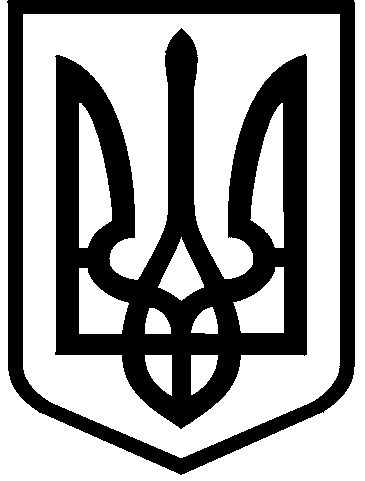 КИЇВСЬКА МІСЬКА РАДАVIII СКЛИКАННЯПОСТІЙНА КОМІСІЯ З ПИТАНЬ ЕКОЛОГІЧНОЇ ПОЛІТИКИ. Київ, вул. Хрещатик, 36  к.1005/1                         	           тел.:(044)202-70-76, тел./факс:(044)202-72-31 ____________№_____________________Проектм. Київ,вул. Хрещатик, 36, 10-й поверх, каб. 101713.12.2017 (середа) о 14.00Порядок деннийзасідання постійної комісії Київської міської ради з питань екологічної політики1. Розгляд інформації Департаменту міського благоустрою та збереження природного середовища про результати заходів, вжитих відповідно до плану дій, спрямованих на реалізацію електронної петиції №376 щодо визнання долини русла річки Либідь зоною екологічного лиха та розпочати вживання невідкладних заходів з відновлення екосистеми річки Либідь та навколишньої території.Доповідачі: Директор Департаменту міського благоустрою та збереження природного середовища виконавчого органу Київської міської ради (Київської міської державної адміністрації) - Фіщук Андрій Вікторович;Автор петиції - Пузань А.2. Розгляд інформації виконавчого органу Київської міської ради (Київської міської державної адміністрації) про результати заходів, вжитих відповідно до плану дій, спрямованих на реалізацію електронної петиції №544 за прискорення будівництва нового муніципального притулку у Києві.Доповідачі: Директор Департаменту міського благоустрою та збереження природного середовища виконавчого органу Київської міської ради (Київської міської державної адміністрації) - Фіщук Андрій Вікторович;Директор комунального підприємства «Київська міська лікарня ветеринарної медицини» - Заславський Михайло Віталійович;Автор петиції – Луцюк Л.О.3. Про розгляд проекту розпорядження виконавчого органу Київської міської ради (Київської міської державної адміністрації) «Про внесення змін до Положення про Департамент міського благоустрою та збереження природного середовища виконавчого органу Київської міської ради (Київської міської державної адміністрації) (вих. № 064-10165 від 03.10.2017).Доповідач: Директор Департаменту міського благоустрою та збереження природного середовища виконавчого органу Київської міської ради (Київської міської державної адміністрації) - Фіщук Андрій Вікторович.4. Про розгляд звернення ГО «Всеукраїнське об’єднання Громадян» щодо злочинного знищення скверу та розміщення на його місці незаконного ринку за адресою; вул. Бориспільська 1-3 у Дарницькому районі м. Києва (вх. №08/В-9293 від 01.11.2017).Доповідачі: Голова ГО «Всеукраїнське об’єднання Громадян» - Ветоха Д.Д.;Генеральний директор КО «Київзеленбуд» – Наконечний Михайло Васильович;Заступник директора Департаменту міського благоустрою та збереження природного середовища виконавчого органу Київської міської ради (Київської міської державної адміністрації) – начальник управління екології та природних ресурсів – Мальований Андрій Миколайович.5.	Про розгляд звернення ОСН «Комітет мікрорайону «Русанівка» м .Києва щодо припинення незаконної діяльності автомийки за адресою: вул. Ентузіастів, 1-Б, її демонтажу і відновлення на цьому місці автостоянки (вх. №08/19337 від 10.11.2017).Доповідачі: Керівник ОСН «Комітет мікрорайону «Русанівка» м .Києва - Нестеренко А.Є.;Директор Департаменту транспортної інфраструктури виконавчого органу Київської міської ради (Київської міської державної адміністрації) - Симонов Сергій Анатолійович;Директор Департаменту міського благоустрою та збереження природного середовища виконавчого органу Київської міської ради (Київської міської державної адміністрації) - Фіщук Андрій Вікторович.6.	Про розгляд звернення Міністерства екології та природних ресурсів України стосовно утворення робочої групи з розроблення проекту Національного плану управління відходами (вх. від 05.12.2017 №08/20707).Доповідач: Заступник директора Департаменту міського благоустрою та збереження природного середовища виконавчого органу Київської міської ради (Київської міської державної адміністрації) – начальник управління екології та природних ресурсів – Мальований Андрій Миколайович.7.	Про розгляд проекту рішення Про надання дозволу на розроблення проекту землеустрою щодо відведення земельної ділянки комунальному підприємству по утриманню зелених насаджень Голосіївського району м. Києва на вул. Академіка Заболотного (сквер "Небесної сотні") у Голосіївському районі м. Києва для облаштування, експлуатації та обслуговування зелених насаджень (скверу)», К-28076 (доручення заступника міського голови – секретаря Київської міської ради від 27.07.2017 № 08/231-1701/ПР).Доповідачі:  Директор Департаменту земельних ресурсів виконавчого органу Київської міської ради (Київської міської державної адміністрації) – Поліщук Олексій Григорович;Генеральний директор КО «Київзеленбуд» – Наконечний Михайло Васильович.8. Про розгляд проекту рішення Київської міської ради «Про надання дозволу на розроблення проекту землеустрою щодо відведення земельної ділянки комунальному підприємству по утриманню зелених насаджень Солом'янського району м. Києва на вул. Глінки, 6 у Солом'янському районі м. Києва для обслуговування скверу», К-29792 (доручення заступника міського голови – секретаря Київської міської ради від 27.07.2017 № 08/231-1703/ПР).Доповідачі:  Директор Департаменту земельних ресурсів виконавчого органу Київської міської ради (Київської міської державної адміністрації) – Поліщук Олексій Григорович;Генеральний директор КО «Київзеленбуд» – Наконечний Михайло Васильович.9. Про розгляд проекту рішення Київської міської ради «Про надання дозволу на розроблення проекту землеустрою щодо відведення земельної ділянки комунальному підприємству по утриманню зелених насаджень Дніпровського району м. Києва на вул. Івана Миколайчука, 3-3а у Дніпровському районі м. Києва для утримання скверу», К-29796 (доручення заступника міського голови – секретаря Київської міської ради від 27.07.2017 № 08/231-1704/ПР).Доповідачі:  Директор Департаменту земельних ресурсів виконавчого органу Київської міської ради (Київської міської державної адміністрації) – Поліщук Олексій Григорович;Генеральний директор КО «Київзеленбуд» – Наконечний Михайло Васильович.10. Про розгляд проекту рішення Київської міської ради «Про надання дозволу на розроблення проекту землеустрою щодо відведення земельної ділянки комунальному підприємству по утриманню зелених насаджень Дарницького району м. Києва на просп. Миколи Бажана, 10, 12 у Дарницькому районі м. Києва для облаштування, експлуатації та обслуговування зелених насаджень (скверу)», К-29998 (доручення заступника міського голови – секретаря Київської міської ради від 21.08.2017 № 08/231-1880/ПР).Доповідачі:  Директор Департаменту земельних ресурсів виконавчого органу Київської міської ради (Київської міської державної адміністрації) – Поліщук Олексій Григорович;Генеральний директор КО «Київзеленбуд» – Наконечний Михайло Васильович.11. Про розгляд проекту рішення Київської міської ради «Про надання дозволу на розроблення проекту землеустрою щодо відведення земельної ділянки комунальному підприємству по утриманню зелених насаджень Дарницького району м. Києва на вул. Ревуцького, 10-12 у Дарницькому районі м. Києва для облаштування, експлуатації та обслуговування зелених насаджень (скверу)», К-29933 (доручення заступника міського голови – секретаря Київської міської ради від 27.07.2017 № 08/231-1702/ПР).Доповідачі:  Директор Департаменту земельних ресурсів виконавчого органу Київської міської ради (Київської міської державної адміністрації) – Поліщук Олексій Григорович;Генеральний директор КО «Київзеленбуд» – Наконечний Михайло Васильович.12. Про розгляд проекту рішення Київської міської ради «Про надання дозволу на розроблення проекту землеустрою щодо відведення земельної ділянки комунальному підприємству по утриманню зелених насаджень Деснянського району м. Києва на просп. Володимира Маяковського, 20 та 22-а у Деснянському районі м. Києва для утримання та благоустрою зелених насаджень та обслуговування території скверу», К-30009 (доручення заступника міського голови – секретаря Київської міської ради від 31.07.2017 № 08/231-1737/ПР).Доповідачі:  Директор Департаменту земельних ресурсів виконавчого органу Київської міської ради (Київської міської державної адміністрації) – Поліщук Олексій Григорович;Генеральний директор КО «Київзеленбуд» – Наконечний Михайло Васильович.13. Про розгляд проекту рішення Київської міської ради «Про надання дозволу на розроблення проекту землеустрою щодо відведення земельної ділянки комунальному підприємству по утриманню зелених насаджень Дніпровського району м. Києва вздовж будинку №4 на вул. Райдужній у Дніпровському районі м. Києва для утримання скверу», К-30041 (доручення заступника міського голови – секретаря Київської міської ради від 01.08.2017 № 08/231-1754/ПР).Доповідачі:  Директор Департаменту земельних ресурсів виконавчого органу Київської міської ради (Київської міської державної адміністрації) – Поліщук Олексій Григорович;Генеральний директор КО «Київзеленбуд» – Наконечний Михайло Васильович.14. Про розгляд проекту рішення Київської міської ради Про надання дозволу на розроблення проекту землеустрою щодо відведення земельної ділянки комунальному підприємству по утриманню зелених насаджень Подільського району м. Києва на вул. Захарівській, 1 у Подільському районі м. Києва для утримання зелених насаджень та благоустрою скверу», К-30057 (доручення заступника міського голови – секретаря Київської міської ради від 01.08.2017 № 08/231-1755/ПР).Доповідачі:  Директор Департаменту земельних ресурсів виконавчого органу Київської міської ради (Київської міської державної адміністрації) – Поліщук Олексій Григорович;Генеральний директор КО «Київзеленбуд» – Наконечний Михайло Васильович.15. Про розгляд проекту рішення Київської міської ради «Про надання дозволу на розроблення проекту землеустрою щодо відведення земельної ділянки комунальному підприємству по утриманню зелених насаджень Святошинського району м. Києва на вул. Симиренка, 22-24 у Святошинському районі м. Києва для утримання та благоустрою зелених насаджень, експлуатації та обслуговування території скверу», К-30107 (доручення заступника міського голови – секретаря Київської міської ради від 01.08.2017 № 08/231-1752/ПР).Доповідачі:  Директор Департаменту земельних ресурсів виконавчого органу Київської міської ради (Київської міської державної адміністрації) – Поліщук Олексій Григорович;Генеральний директор КО «Київзеленбуд» – Наконечний Михайло Васильович.16. Про розгляд проекту рішення Київської міської ради «Про надання дозволу на розроблення проекту землеустрою щодо відведення земельної ділянки комунальному підприємству по утриманню зелених насаджень Шевченківського району м. Києва на вул. Довнар-Запольського (між будинками 1/12, 3, 3/1, 3/2) у Шевченківському районі м. Києва для утворення та експлуатації скверу», К-31322 (доручення заступника міського голови – секретаря Київської міської ради від 23.11.2017 № 08/231-2831/ПР).Доповідачі:  Директор Департаменту земельних ресурсів виконавчого органу Київської міської ради (Київської міської державної адміністрації) – Поліщук Олексій Григорович;Генеральний директор КО «Київзеленбуд» – Наконечний Михайло Васильович.17. Про розгляд проекту рішення Київської міської ради «Про надання дозволу на розроблення проекту землеустрою щодо відведення земельної ділянки комунальному підприємству по утриманню зелених насаджень Подільського району м. Києва в межах вул. Боричів Тік, Андріївського узвозу у Подільському районі м. Києва для утримання зелених насаджень та обслуговування парку на схилах Андріївської гірки (від фунікулеру до Андріївського узвозу)», К-31349 (доручення заступника міського голови – секретаря Київської міської ради від 27.11.2017 № 08/231-2884/ПР).Доповідачі:  Директор Департаменту земельних ресурсів виконавчого органу Київської міської ради (Київської міської державної адміністрації) – Поліщук Олексій Григорович;Генеральний директор КО «Київзеленбуд» – Наконечний Михайло Васильович.18. Про розгляд проекту рішення Київської міської ради «Про надання дозволу на розроблення проекту землеустрою щодо відведення земельної ділянки комунальному підприємству по утриманню зелених насаджень Солом'янського району м. Києва на вул. Професора Караваєва, 1/28 у Солом'янському районі м. Києва для експлуатації скверу», К-31501 (доручення заступника міського голови – секретаря Київської міської ради від 28.11.2017 № 08/231-2909/ПР).Доповідачі:  Директор Департаменту земельних ресурсів виконавчого органу Київської міської ради (Київської міської державної адміністрації) – Поліщук Олексій Григорович;Генеральний директор КО «Київзеленбуд» – Наконечний Михайло Васильович.19. Про розгляд проекту рішення Київської міської ради «Про надання дозволу на розроблення проекту землеустрою щодо відведення земельної ділянки громадянці Западні Наталії Вікторівні на вул. Конча-Озерній, 7-А у Голосіївському районі м. Києва для індивідуального дачного будівництва», К-27683 (витяг з протоколу № 23 засідання постійної комісії Київської міської ради з питань містобудування, архітектури та землекористування від 07.11.2017).Доповідачі:  Директор Департаменту земельних ресурсів виконавчого органу Київської міської ради (Київської міської державної адміністрації) – Поліщук Олексій Григорович.20. Про розгляд проекту рішення Київської міської ради «Про передачу громадянину Лапунову Віталію Володимировичу у приватну власність земельної ділянки для будівництва і обслуговування жилого будинку, господарських будівель і споруд у пров. Залужному, 21-м у Голосіївському районі м. Києва», А-22534 (доручення заступника міського голови – секретаря Київської міської ради від 28.11.2016 № 08/231-4753/ПР).Доповідачі:  Директор Департаменту земельних ресурсів виконавчого органу Київської міської ради (Київської міської державної адміністрації) – Поліщук Олексій Григорович;Заступник директора Департаменту міського благоустрою та збереження природного середовища виконавчого органу Київської міської ради (Київської міської державної адміністрації) – начальник управління екології та природних ресурсів – Мальований Андрій Миколайович;Генеральний директор КО «Київзеленбуд» – Наконечний Михайло Васильович.21. Про розгляд проекту рішення Київської міської ради «Про передачу громадянину Крупчаку Володимиру Ярославовичу земельної ділянки для створення озелененої території загального користування на шосе Столичному, 29 у Голосіївському районі м. Києва», А-23383 (доручення заступника міського голови – секретаря Київської міської ради від 21.11.2017 № 08/231-2791/ПР).Доповідачі:  Директор Департаменту земельних ресурсів виконавчого органу Київської міської ради (Київської міської державної адміністрації) – Поліщук Олексій Григорович;Заступник директора Департаменту міського благоустрою та збереження природного середовища виконавчого органу Київської міської ради (Київської міської державної адміністрації) – начальник управління екології та природних ресурсів – Мальований Андрій Миколайович;Генеральний директор КО «Київзеленбуд» – Наконечний Михайло Васильович.22. Про розгляд проекту рішення Київської міської ради «Про продаж земельної ділянки громадянину Мєдвєдєву В.Е. для експлуатації та обслуговування кафе з літнім майданчиком на вул. Очаківській, 2 у Солом'янському районі м. Києва», Є-1432 (витяг з протоколу № 23 засідання постійної комісії Київської міської ради з питань містобудування, архітектури та землекористування від 07.11.2017).Доповідачі:  Директор Департаменту земельних ресурсів виконавчого органу Київської міської ради (Київської міської державної адміністрації) – Поліщук Олексій Григорович;Заступник директора Департаменту міського благоустрою та збереження природного середовища виконавчого органу Київської міської ради (Київської міської державної адміністрації) – начальник управління екології та природних ресурсів – Мальований Андрій Миколайович;Генеральний директор КО «Київзеленбуд» – Наконечний Михайло Васильович.23. Про розгляд проекту рішення Київської міської ради «Про затвердження Концепції розвитку велосипедної інфраструктури в міст Києві» (доручення заступника міського голови – секретаря Київської міської ради від 04.12.17 № 08/231-3033/ПР).Доповідач: Заступник голови Київської міської державної адміністрації - Спасибко Олександр Валерійович;Директор Департаменту містобудування та архітектури виконавчого органу Київської міської ради (Київської міської державної адміністрації) - Свистунов Олександр Вікторович; Генеральний директор КО «Київзеленбуд» – Наконечний Михайло Васильович;Заступник директора департаменту міського благоустрою та збереження природного середовища – начальник управління екології та природних ресурсів – Мальований Андрій Миколайович.24.	Про розгляд проекту рішення Київської міської ради «Про надання статусу скверу земельній ділянці, що розташована на вул. Малишка, 19 у Дніпровському районі м. Києва» (доручення заступника міського голови – секретаря Київської міської ради від 14.11.17 № 08/231-2725/ПР).Доповідач: Депутат Київської міської ради – Горбунов Ярослав Володимирович;Генеральний директор КО «Київзеленбуд» – Наконечний Михайло Васильович;Заступник директора департаменту міського благоустрою та збереження природного середовища – начальник управління екології та природних ресурсів – Мальований Андрій Миколайович.25.	Про розгляд проекту рішення Київської міської ради «Про надання статусу скверу земельній ділянці, що розташована між будинками 16, 18, 18Б, 18А та 16А по бульвару Верховної Ради у Дніпровському районі м. Києва» (доручення заступника міського голови – секретаря Київської міської ради від 24.11.17 № 08/231-2855/ПР).Доповідач: Депутат Київської міської ради – Харченко Олександр Володимирович;Генеральний директор КО «Київзеленбуд» – Наконечний Михайло Васильович;Заступник директора департаменту міського благоустрою та збереження природного середовища – начальник управління екології та природних ресурсів – Мальований Андрій Миколайович.26.	Про розгляд проекту рішення Київської міської ради «Про надання статусу скверу земельній ділянці, що розташована між будинками 22, 24, 24А, 22Б та 22А по бульвару Верховної Ради у Дніпровському районі м. Києва» (доручення заступника міського голови – секретаря Київської міської ради від 24.11.17 № 08/231-2856/ПР).Доповідач: Депутат Київської міської ради – Харченко Олександр Володимирович;Генеральний директор КО «Київзеленбуд» – Наконечний Михайло Васильович;Заступник директора департаменту міського благоустрою та збереження природного середовища – начальник управління екології та природних ресурсів – Мальований Андрій Миколайович.27.	Про розгляд проекту рішення Київської міської ради «Про надання статусу скверу земельній ділянці, що розташована між будинками 19, 19А, 19Б по бульвару Верховної Ради, будинками 2, 4 по вулиці Бажова та будинком 16А по вулиці Червоноткацька у Дніпровському районі м. Києва» (доручення заступника міського голови – секретаря Київської міської ради від 24.11.17 № 08/231-2857/ПР).Доповідач: Депутат Київської міської ради – Харченко Олександр Володимирович;Генеральний директор КО «Київзеленбуд» – Наконечний Михайло Васильович;Заступник директора департаменту міського благоустрою та збереження природного середовища – начальник управління екології та природних ресурсів – Мальований Андрій Миколайович.28.	Про розгляд проекту рішення Київської міської ради «Про надання статусу скверу земельній ділянці, що розташована між будинками 4, 4А по вулиці Будівельників та будинком 5/2 проспекту Юрія Гагаріна у Дніпровському районі 
м. Києва» (доручення заступника міського голови – секретаря Київської міської ради від 24.11.17 № 08/231-2858/ПР).Доповідач: Депутат Київської міської ради – Харченко Олександр Володимирович;Генеральний директор КО «Київзеленбуд» – Наконечний Михайло Васильович;Заступник директора департаменту міського благоустрою та збереження природного середовища – начальник управління екології та природних ресурсів – Мальований Андрій Миколайович.29.	Про розгляд проекту рішення Київської міської ради «Про надання статусу скверу земельній ділянці, що розташована вздовж будинку 13 по вулиці Івана Сергієнка у Дніпровському районі м. Києва» (доручення заступника міського голови – секретаря Київської міської ради від 24.11.17 № 08/231-2859/ПР).Доповідач: Депутат Київської міської ради – Харченко Олександр Володимирович;Генеральний директор КО «Київзеленбуд» – Наконечний Михайло Васильович;Заступник директора департаменту міського благоустрою та збереження природного середовища – начальник управління екології та природних ресурсів – Мальований Андрій Миколайович.30.	Про розгляд проекту рішення Київської міської ради «Про надання статусу скверу земельній ділянці, що розташована між будинком 7 по вулиці Будівельників та будинком 7А по вулиці Григорія Чупринки у Дніпровському районі м. Києва» (доручення заступника міського голови – секретаря Київської міської ради від 24.11.17 № 08/231-2860/ПР).Доповідач: Депутат Київської міської ради – Харченко Олександр Володимирович;Генеральний директор КО «Київзеленбуд» – Наконечний Михайло Васильович;Заступник директора департаменту міського благоустрою та збереження природного середовища – начальник управління екології та природних ресурсів – Мальований Андрій Миколайович.31.	Про розгляд проекту рішення Київської міської ради «Про створення парку відпочинку на земельній ділянці, що розташована між будинками 8/20, 10, 10А, 12А, 14А по бульвару Верховної Ради та будинками 12Б, 14, 16, 18 по вулиці Будівельників у Дніпровському районі м. Києва» (доручення заступника міського голови – секретаря Київської міської ради від 24.11.17 № 08/231-2861/ПР).Доповідач: Депутат Київської міської ради – Харченко Олександр Володимирович;Генеральний директор КО «Київзеленбуд» – Наконечний Михайло Васильович;Заступник директора департаменту міського благоустрою та збереження природного середовища – начальник управління екології та природних ресурсів – Мальований Андрій Миколайович.32.	Про розгляд проекту рішення Київської міської ради «Про надання статусу скверу земельній ділянці по вулиці просп. Петра Григоренка, 19, 21 у Дарницькому районі м. Києва» (доручення заступника міського голови – секретаря Київської міської ради від 28.11.17 № 08/231-2905/ПР).Доповідач: Депутат Київської міської ради – Марченко Роман Вікторович;Генеральний директор КО «Київзеленбуд» – Наконечний Михайло Васильович;Заступник директора департаменту міського благоустрою та збереження природного середовища – начальник управління екології та природних ресурсів – Мальований Андрій Миколайович.33.	Про розгляд правового висновку від 21.11.17 №08/230-2459 до проекту рішення Київської міської ради «Про надання статусу скверу земельній ділянці, за адресою просп. Алішера Новаї, 55 орієнтовною площею 0,2557 га у Дніпровському районі міста Києва» (реєстраційний номер від 11.10.2017 №08/231-2516/ПР).Доповідачі: Депутат Київської міської ради – Новіков Олексій Олександрович;Депутат Київської міської ради – Пилипенко Сергій Олександрович;Депутат Київської міської ради – Криворучко Тарас Григорович;Депутат Київської міської ради – Москаль Денис Денисович;Депутат Київської міської ради – Артеменко Сергій Вікторович;Директор Департаменту земельних ресурсів – Поліщук Олексій Григорович;Генеральний директор ККО «Київзеленбуд» – Наконечний Михайло Васильович.34.	Про розгляд правового висновку від 21.11.17 №08/230-2460 до проекту рішення Київської міської ради «Про надання статусу скверу земельній ділянці, за адресою просп. Алішера Новаї, 57 орієнтовною площею 0,3943 га у Дніпровському районі міста Києва» (реєстраційний номер від 11.10.2017 №08/231-2516/ПР).Доповідачі: Депутат Київської міської ради – Новіков Олексій Олександрович;Депутат Київської міської ради – Пилипенко Сергій Олександрович;Депутат Київської міської ради – Криворучко Тарас Григорович;Депутат Київської міської ради – Москаль Денис Денисович;Депутат Київської міської ради – Артеменко Сергій Вікторович;Директор Департаменту земельних ресурсів – Поліщук Олексій Григорович;Генеральний директор ККО «Київзеленбуд» – Наконечний Михайло Васильович.35.	Про розгляд правового висновку від 24.11.17 №08/230-2489 до проекту рішення Київської міської ради «Про надання статусу скверу земельній ділянці, за адресою вул. Попудренка, 18, 18 А орієнтовною площею 0,44 га у Дніпровському районі м. Києва» (реєстраційний номер від 21.08.2017 №08/231-1856/ПР).Доповідачі: Депутат Київської міської ради – Новіков Олексій Олександрович;Директор Департаменту земельних ресурсів – Поліщук Олексій Григорович;Генеральний директор ККО «Київзеленбуд» – Наконечний Михайло Васильович.36.	Про розгляд правового висновку від 24.11.17 №08/230-2490 до проекту рішення Київської міської ради «Про надання статусу скверу земельній ділянці, за адресою б-р Праці, 8 орієнтовною площею 0,73 га у Дніпровському районі м. Києва» (реєстраційний номер від 21.08.2017 №08/231-1857/ПР).Доповідачі: Депутат Київської міської ради – Новіков Олексій Олександрович;Директор Департаменту земельних ресурсів – Поліщук Олексій Григорович;Генеральний директор ККО «Київзеленбуд» – Наконечний Михайло Васильович.37.	Про розгляд правового висновку від 24.11.17 №08/230-2491 до проекту рішення Київської міської ради «Про надання статусу скверу земельній ділянці, за адресою вул. Вифлеємська, 18/2 орієнтовною площею 0,62 га у Дніпровському районі м. Києва» (реєстраційний номер від 21.08.2017 №08/231-1858/ПР).Доповідачі: Депутат Київської міської ради – Новіков Олексій Олександрович;Директор Департаменту земельних ресурсів – Поліщук Олексій Григорович;Генеральний директор ККО «Київзеленбуд» – Наконечний Михайло Васильович.38.	Про розгляд правового висновку від 24.11.17 №08/230-2492 до проекту рішення Київської міської ради «Про надання статусу скверу земельній ділянці, що розташована між будинками 4А, 6 по вулиці Плеханова та ліцеєм № 208 по вулиці Ованеса Туманяна у Дніпровському районі м. Києва» (реєстраційний номер від 11.09.2017 №08/231-2046/ПР).Доповідачі: Депутат Київської міської ради – Петровець Олег Федорович;Директор Департаменту земельних ресурсів – Поліщук Олексій Григорович;Генеральний директор ККО «Київзеленбуд» – Наконечний Михайло Васильович.39. 	Про розгляд правового висновку від 24.11.17 №08/230-2493 до проекту рішення Київської міської ради «Про надання статусу скверу земельній ділянці, що розташована між будинками 24, 24В по вулиці Митрополита Андрея Шептицького та будинком 5Б по вулиці Челябінській у Дніпровському районі м. Києва біля ДНЗ №691» (реєстраційний номер від 22.09.2017 №08/231-2213/ПР).Доповідачі: Депутат Київської міської ради – Петровець Олег Федорович;Директор Департаменту земельних ресурсів – Поліщук Олексій Григорович;Генеральний директор ККО «Київзеленбуд» – Наконечний Михайло Васильович.40. 	Про розгляд правового висновку від 24.11.17 №08/230-2494 до проекту рішення Київської міської ради «Про надання статусу скверу земельній ділянці по проспекту Голосіївський, 114 корпус 2 у Голосіївському районі міста Києва» (реєстраційний номер від 22.09.2017 №08/231-2218/ПР).Доповідачі: Депутат Київської міської ради – Калініченко Дмитро Юрійович;Директор Департаменту земельних ресурсів – Поліщук Олексій Григорович;Генеральний директор ККО «Київзеленбуд» – Наконечний Михайло Васильович.41. 	Про розгляд правового висновку від 24.11.17 №08/230-2495 до проекту рішення Київської міської ради «Про надання статусу скверу земельним ділянкам по проспекту Голосіївський, 108 корпус 2 та 108 корпус 3 у Голосіївському районі міста Києва» (реєстраційний номер від 22.09.2017 №08/231-2220/ПР).Доповідачі: Депутат Київської міської ради – Калініченко Дмитро Юрійович;Директор Департаменту земельних ресурсів – Поліщук Олексій Григорович;Генеральний директор ККО «Київзеленбуд» – Наконечний Михайло Васильович.42. 	Про розгляд правового висновку від 24.11.17 №08/230-2496 до проекту рішення Київської міської ради «Про надання статусу скверу земельній ділянці, що розташована на вулиці Радунській, 16 у Деснянському районі міста Києва» (реєстраційний номер від 03.07.2017 №08/231-1572/ПР).Доповідачі: Депутат Київської міської ради – Грушко Віктор Валентинович;Директор Департаменту земельних ресурсів – Поліщук Олексій Григорович;Генеральний директор ККО «Київзеленбуд» – Наконечний Михайло Васильович.43. 	Про розгляд правового висновку від 24.11.17 №08/230-2497 до проекту рішення Київської міської ради «Про надання статусу скверу земельній ділянці по проспекту Голосіївський, 96 у Голосіївському районі міста Києва» (реєстраційний номер від 22.09.2017 №08/231-2217/ПР).Доповідачі: Депутат Київської міської ради – Калініченко Дмитро Юрійович;Директор Департаменту земельних ресурсів – Поліщук Олексій Григорович;Генеральний директор ККО «Київзеленбуд» – Наконечний Михайло Васильович.44.	Про розгляд правового висновку від 24.11.17 №08/230-2498 до проекту рішення Київської міської ради «Про надання статусу скверу земельній ділянці між житловими будинками №120 та №120 корпус 2 по проспекту Голосіївський у Голосіївському районі міста Києва» (реєстраційний номер від 22.09.2017 
№08/231-2219/ПР).Доповідачі: Депутат Київської міської ради – Калініченко Дмитро Юрійович;Директор Департаменту земельних ресурсів – Поліщук Олексій Григорович;Генеральний директор ККО «Київзеленбуд» – Наконечний Михайло Васильович.45.	Про розгляд правового висновку від 24.11.17 №08/230-2501 до проекту рішення Київської міської ради «Про надання статусу скверу земельній ділянці, що розташована на просп. Володимира Маяковського, 59 у Деснянському районі м. Києва» (реєстраційний номер від 03.07.2017 №08/231-1573/ПР).Доповідачі: Депутат Київської міської ради – Грушко Віктор Валентинович;Директор Департаменту земельних ресурсів – Поліщук Олексій Григорович;Генеральний директор ККО «Київзеленбуд» – Наконечний Михайло Васильович.46.	Про розгляд правового висновку від 24.11.17 №08/230-2503 до проекту рішення Київської міської ради «Про надання статусу скверу земельній ділянці, за адресою вул. Пожарського, 8 орієнтовною площею 0,49 га у Дніпровському районі м. Києва» (реєстраційний номер від 21.08.2017 №08/231-1855/ПР).Доповідачі: Депутат Київської міської ради – Новіков Олексій Олександрович;Директор Департаменту земельних ресурсів – Поліщук Олексій Григорович;Генеральний директор ККО «Київзеленбуд» – Наконечний Михайло Васильович.47.	Про розгляд правового висновку від 24.11.17 №08/230-2504 до проекту рішення Київської міської ради «Про надання статусу скверу земельній ділянці, за адресою вул. Червоноткацька, 10 орієнтовною площею 0,51 га у Дніпровському районі м. Києва» (реєстраційний номер від 21.08.2017 №08/231-1854/ПР).Доповідачі: Депутат Київської міської ради – Новіков Олексій Олександрович;Директор Департаменту земельних ресурсів – Поліщук Олексій Григорович;Генеральний директор ККО «Київзеленбуд» – Наконечний Михайло Васильович.48.	Про розгляд правового висновку від 24.11.17 №08/230-2505 до проекту рішення Київської міської ради «Про надання статусу скверу земельній ділянці, за адресою б-р  Верховної Ради, 13 орієнтовною площею 0,40 га у Дніпровському районі м. Києва» (реєстраційний номер від 21.08.2017 №08/231-1853/ПР).Доповідачі: Депутат Київської міської ради – Новіков Олексій Олександрович;Директор Департаменту земельних ресурсів – Поліщук Олексій Григорович;Генеральний директор ККО «Київзеленбуд» – Наконечний Михайло Васильович.49.	Про розгляд правового висновку від 27.11.17 №08/230-2509 до проекту рішення Київської міської ради «Про надання статусу скверу земельній ділянці, що розташована між вулицею Раїси Окіпної та проспектом Броварським у Дніпровському районі м. Києва (набережна р. Дніпро)» (реєстраційний номер від 18.09.2017 №08/231-2150/ПР).Доповідачі: Депутат Київської міської ради – Петровець Олег Федорович;Директор Департаменту земельних ресурсів – Поліщук Олексій Григорович;Генеральний директор ККО «Київзеленбуд» – Наконечний Михайло Васильович.50.	Про розгляд правового висновку від 27.11.17 №08/230-2510 до проекту рішення Київської міської ради «Про надання статусу скверу земельній ділянці, що розташована по вул. Бориспільська, 30, 34, 38 у Дарницькому районі м. Києва» (реєстраційний номер від 28.09.2017 №08/231-2313/ПР).Доповідачі: Депутат Київської міської ради – Сулига Юрій Анатолійович;Директор Департаменту земельних ресурсів – Поліщук Олексій Григорович;Генеральний директор ККО «Київзеленбуд» – Наконечний Михайло Васильович.51.	Про розгляд правового висновку від 27.11.17 №08/230-2511 до проекту рішення Київської міської ради «Про надання статусу скверу земельній ділянці, що розташована по вул. Новодарницька, 30-32 у Дарницькому районі м. Києва» (реєстраційний номер від 28.09.2017 №08/231-2314/ПР).Доповідачі: Депутат Київської міської ради – Сулига Юрій Анатолійович;Директор Департаменту земельних ресурсів – Поліщук Олексій Григорович;Генеральний директор ККО «Київзеленбуд» – Наконечний Михайло Васильович.52.	Про розгляд правового висновку від 04.12.17 №08/230-2586 до проекту рішення Київської міської ради «Про надання статусу скверу земельній ділянці на вулиці Архітектора Вербицького, 11 у Дарницькому районі м. Києва» (реєстраційний номер від 07.11.2017 №08/231-2692/ПР).Доповідачі: Депутат Київської міської ради – Павлик Віталій Андрійович;Директор Департаменту земельних ресурсів – Поліщук Олексій Григорович;Генеральний директор ККО «Київзеленбуд» – Наконечний Михайло Васильович.Голова постійної комісії				      		       Костянтин Яловий